OBJECTIFS : THEME 3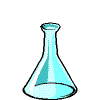 SAVOIR-FAIREFormuler des questions à partir de l’observation.Rechercher et identifier des indices.Agencer les indices en vue de formuler une piste de recherche.Différencier des faits établis de réactions affectives et de jugements de valeur.Concevoir et adopter une procédure expérimentale.Recueillir des informations par des observations.Identifier et estimer la grandeur à mesurer et l’associer à un instrument de mesure adéquat.Exprimer le résultat d’une mesure.Repérer et noter une information issue d’un croquis, d’un schéma, d’une photo….Repérer et noter une information issue d’un écrit scientifique.Comparer, trier, classer (fiche de la boîte à outils dans le thème 1).Modéliser différents corps.Représenter la surface libre d’un liquide dans différents récipients et positions.Exercices récapitulatifs sur l’ensemble du thème 4.Valider les résultats d’une recherche.Elaborer un concept, une loi….Réinvestir les connaissances acquises dans d’autres situations = exercices de compétence.SAVOIRSLe modèle (pas la réalité, évolutif, commun à tous, ensemble de billes).Les molécules.Les espaces intermoléculaires.Différence entre un corps pur et un mélange.Rappel sur les 3 états de la matière (solide, liquide et gazeux).Comportement des molécules dans les 3 états de la matière  l’agitation moléculaire.Définition et caractéristique de la surface libre d’un liquide.Déplacement des molécules dans un liquide et dans un gaz  le principe de diffusion.Disposition des molécules dans les 3 états de la matière  la compressibilité des corps